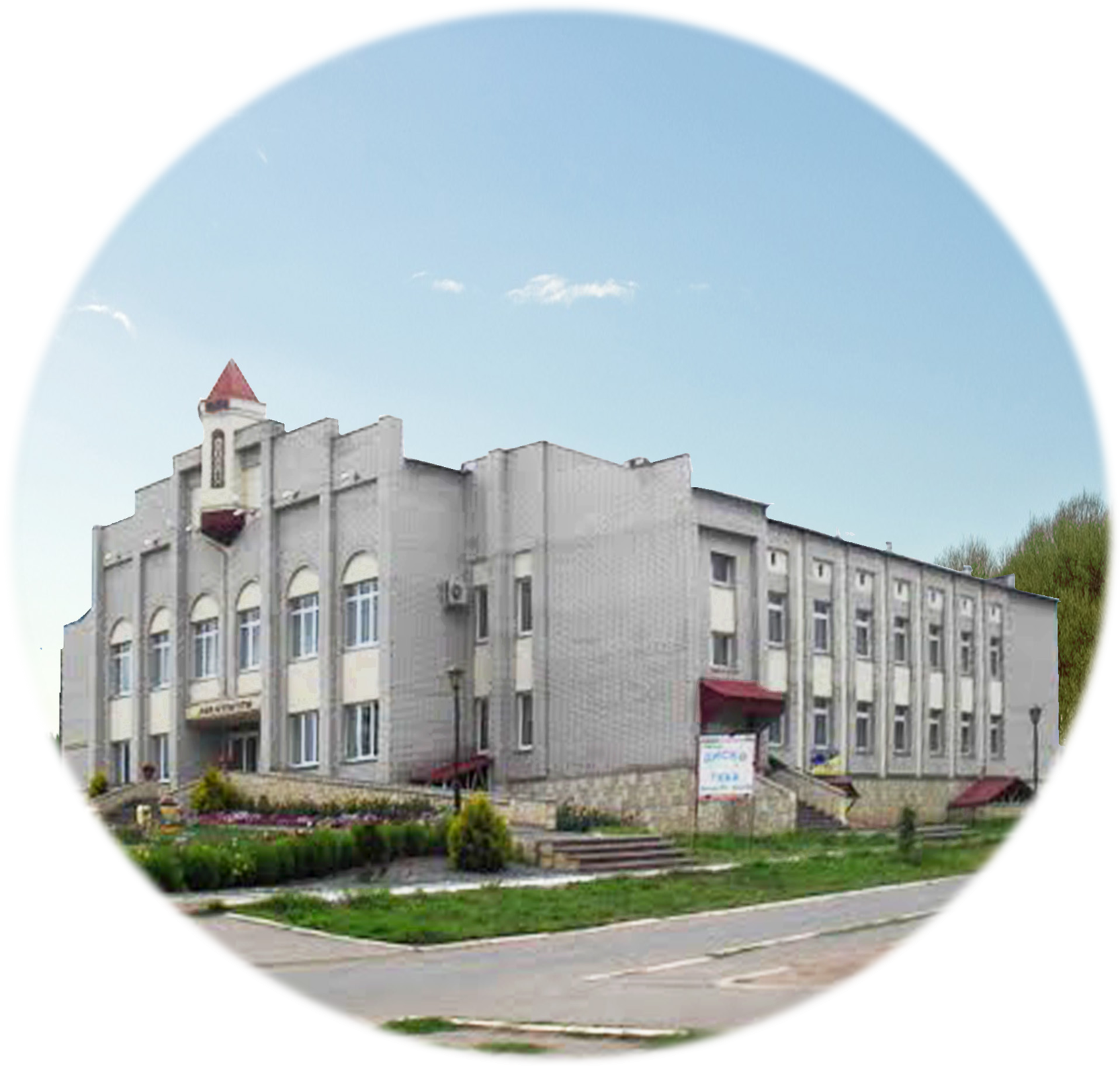 Народный фольклорный ансамбль «Гуждор».Год основания – 1991. Звание «народный» ансамбль носит с 1994 года. (рук. Кузнецова Алевтина Рудольфовна)Обладатель Гран-При XIII Всероссийский фестиваль самодеятельных исполнителей народной песни «Завалинка» республика Коми 2016г.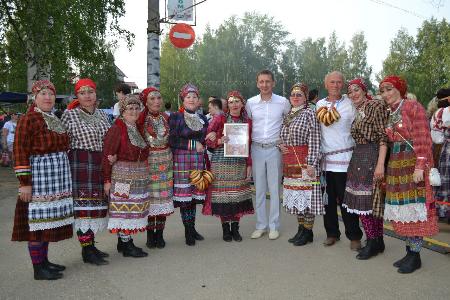 427310, Удмуртия, с.Вавож, ул.Интернациональная,44б8(34155)2-17-92Народный вокальный ансамбль «Дружба»Вокальный ансамбль «Дружба» был создан в 1991 году. В 1997 г ансамблю присвоено звание «Народный». С 2014 г «Дружбой» руководит - Дементьева Елена Аркадьевна.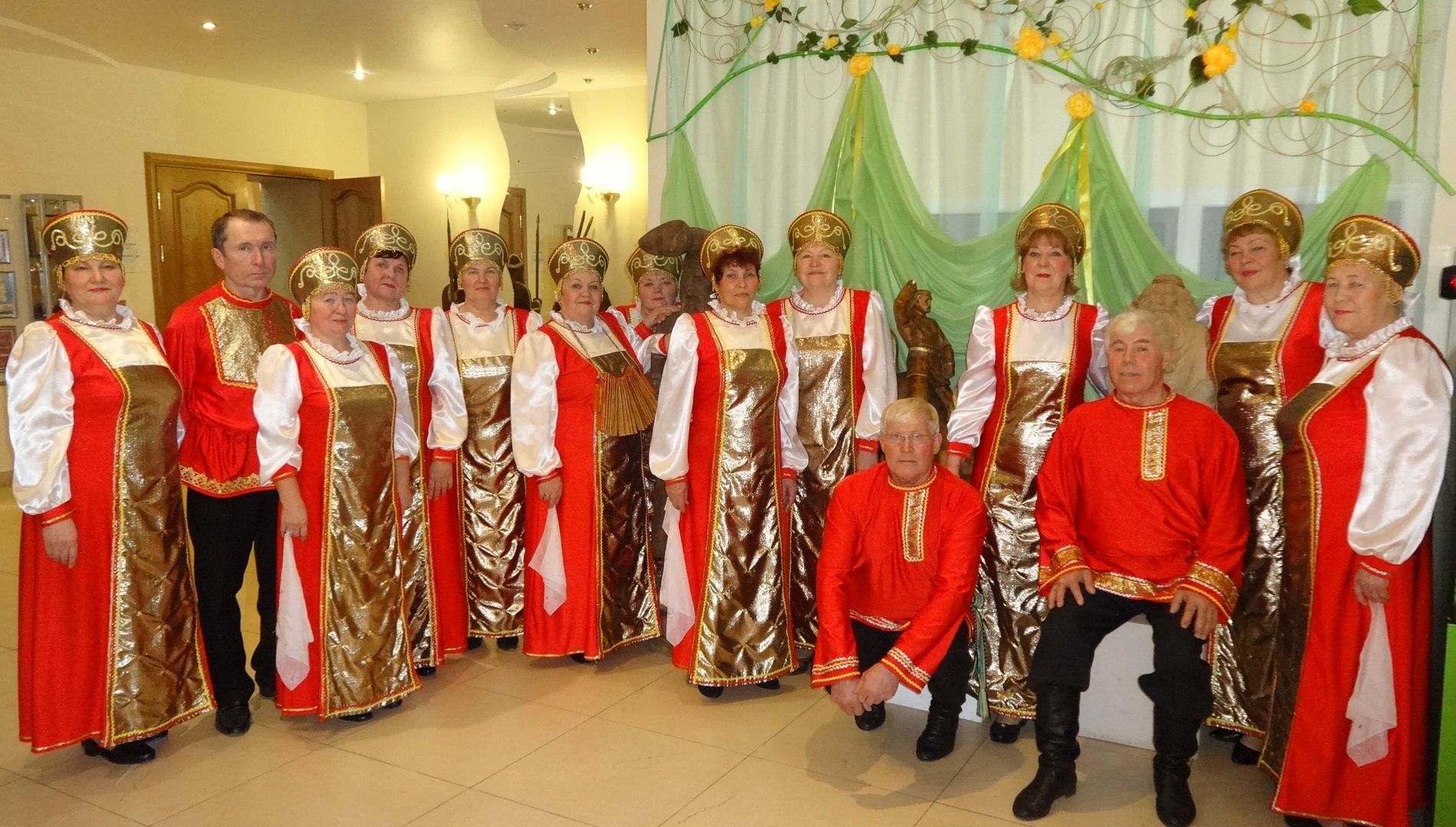 Народный вокальный эстрадный ансамбль «Улыбка»Ансамбль основан в октябре 2002 года на базе Вавожского РДК. Присвоено звание «народный» в 2007 году. С  2008 года художественным руководителем ансамбля работает Мурашов Иван Владимирович.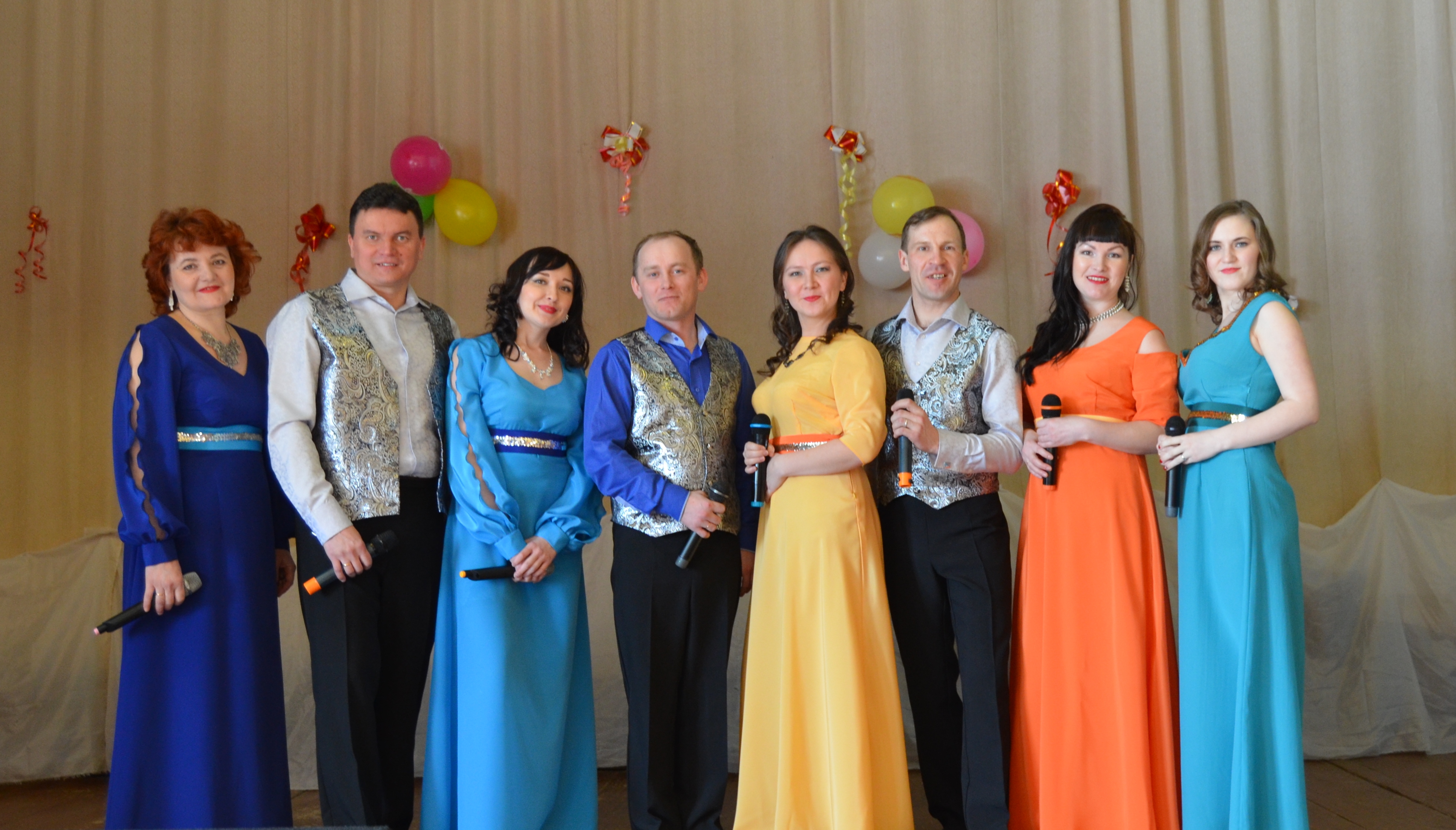 Народный вокальный ансамбль «Дружба»Вокальный ансамбль «Дружба» был создан в 1991 году. В 1997 г ансамблю присвоено звание «Народный». С 2014 г «Дружбой» руководит - Дементьева Елена Аркадьевна.Народный вокальный эстрадный ансамбль «Улыбка»Ансамбль основан в октябре 2002 года на базе Вавожского РДК. Присвоено звание «народный» в 2007 году. С  2008 года художественным руководителем ансамбля работает Мурашов Иван Владимирович.Муниципальное бюджетное учреждение  культуры  «Вавожский РДК»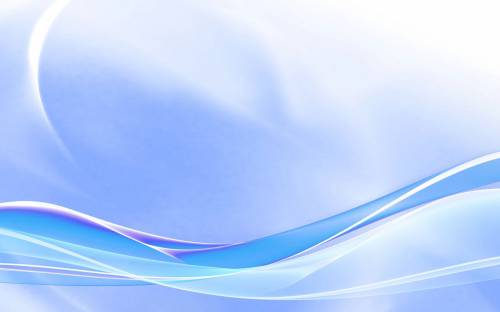 Народный театр «Волшебное время»Год создания коллектива – 1983. Звание «народный» присвоено в 1992 году. С 2008 года народным театром руководит  Калинина Оксана Венедиктовна.         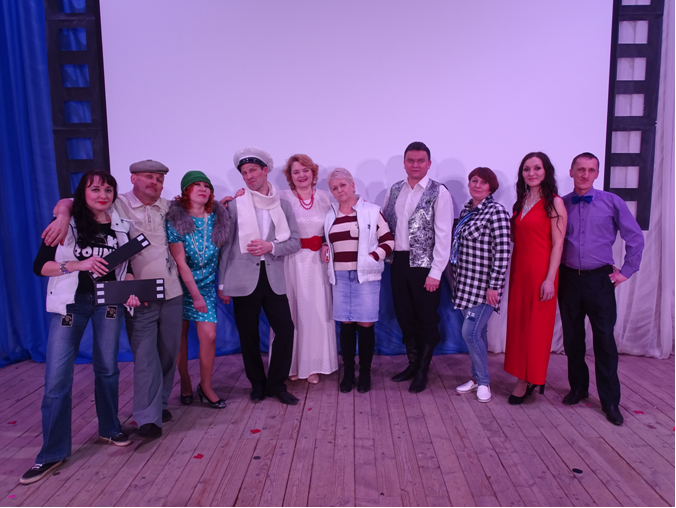 При театре работает детский  театральный коллектив «Маски». 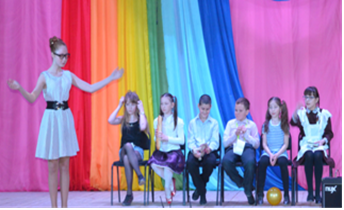 Народный театр «Волшебное время»Год создания коллектива – 1983. Звание «народный» присвоено в 1992 году. С 2008 года народным театром руководит  Калинина Оксана Венедиктовна.         При театре работает детский  театральный коллектив «Маски». В деревне Зöзлуд - Какся Вавожского района работает очень самобытный, удмуртский фольклорный коллектив «Бöляк» («Родня») (рук.Снигирева Валентина Алексеевна)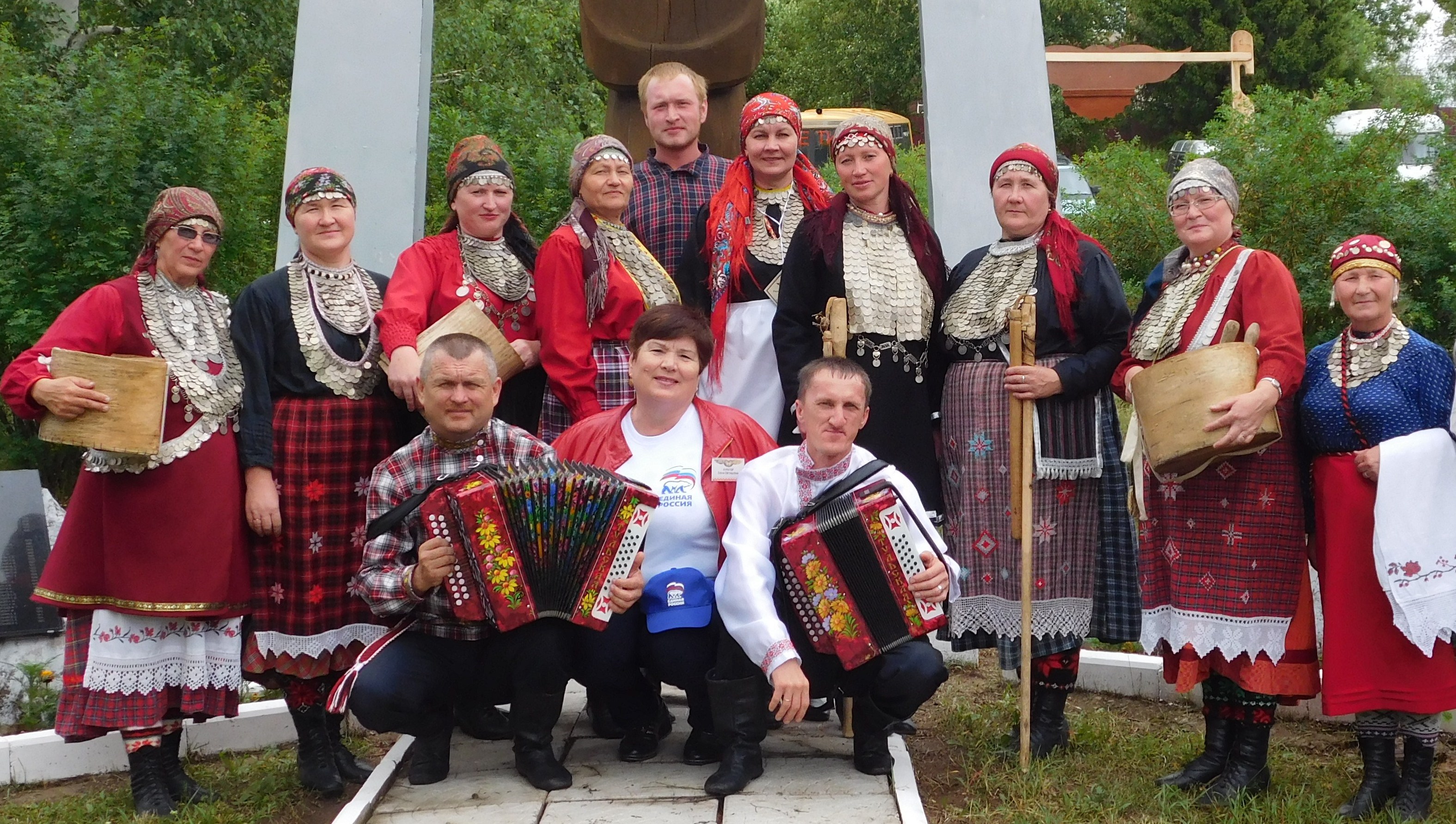 При коллективе «Бöляк» работает детская фольклорная группа «Зöльгыри». Свою деятельность группа начала в 1992 году.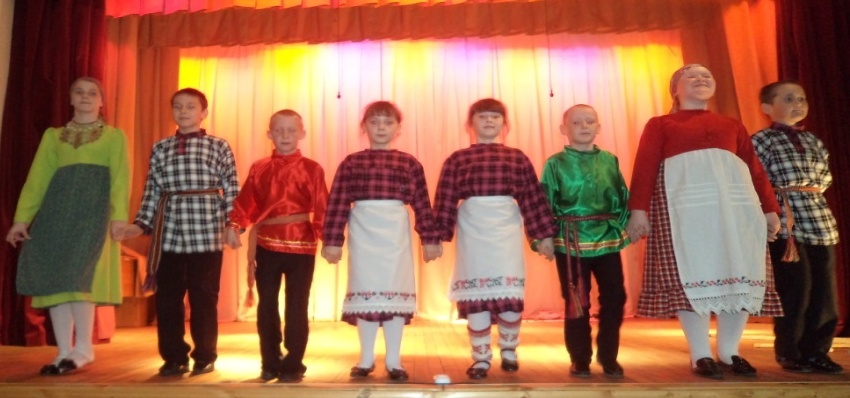 Народный фольклорный ансамбль «Гербер»Народный фольклорный ансамбль «Гербер», был создан на базе Новобиинского СДК в 1985 году. В 2000-м году, получил звание «народный». В 2015 году стал лауреатом премии Правительства Удмуртской Республики «Признание» (рук. Сурчакова Ольга Ивановна)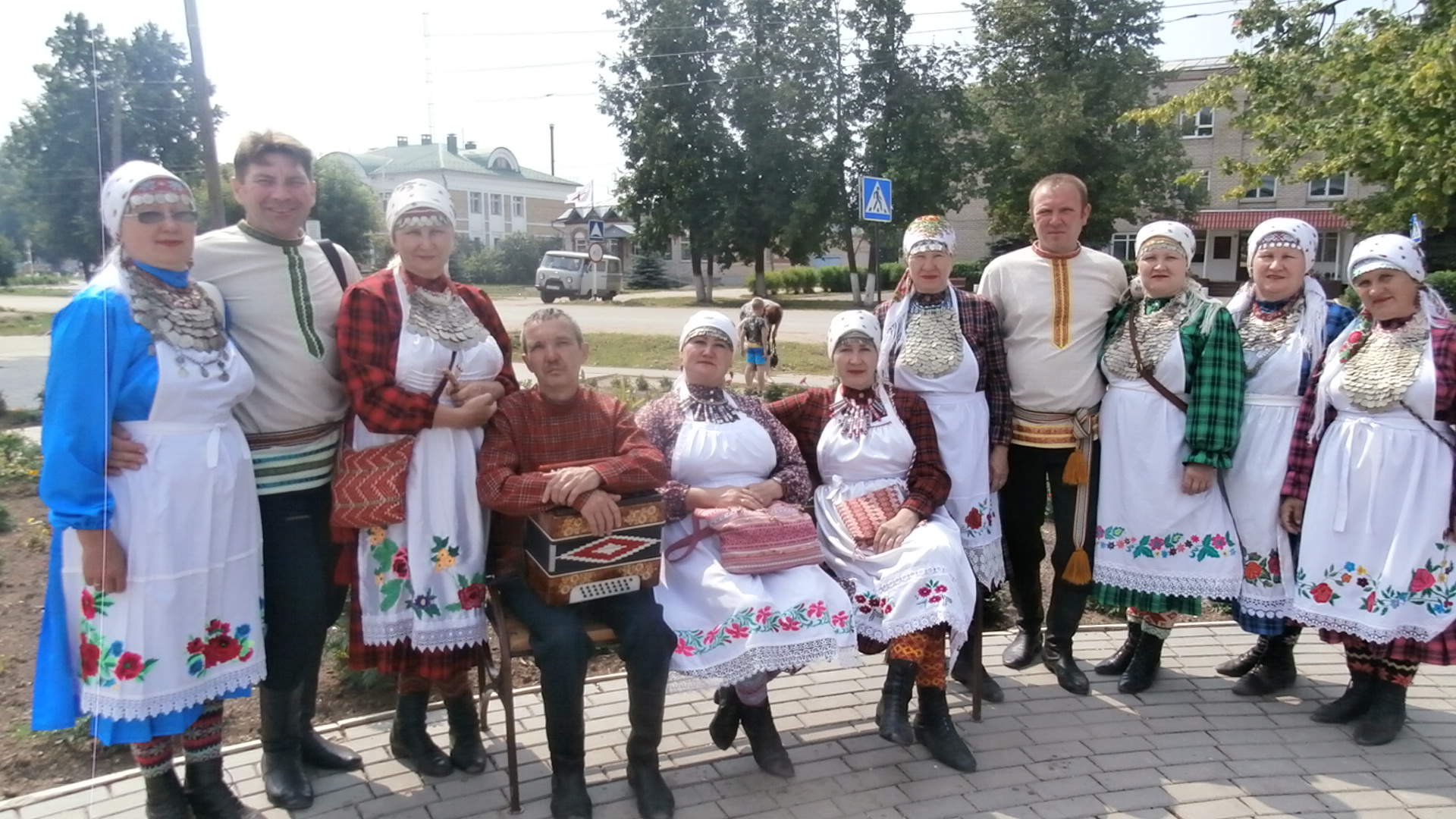 В ансамбле есть детский коллектив-спутник «Шунды сиос»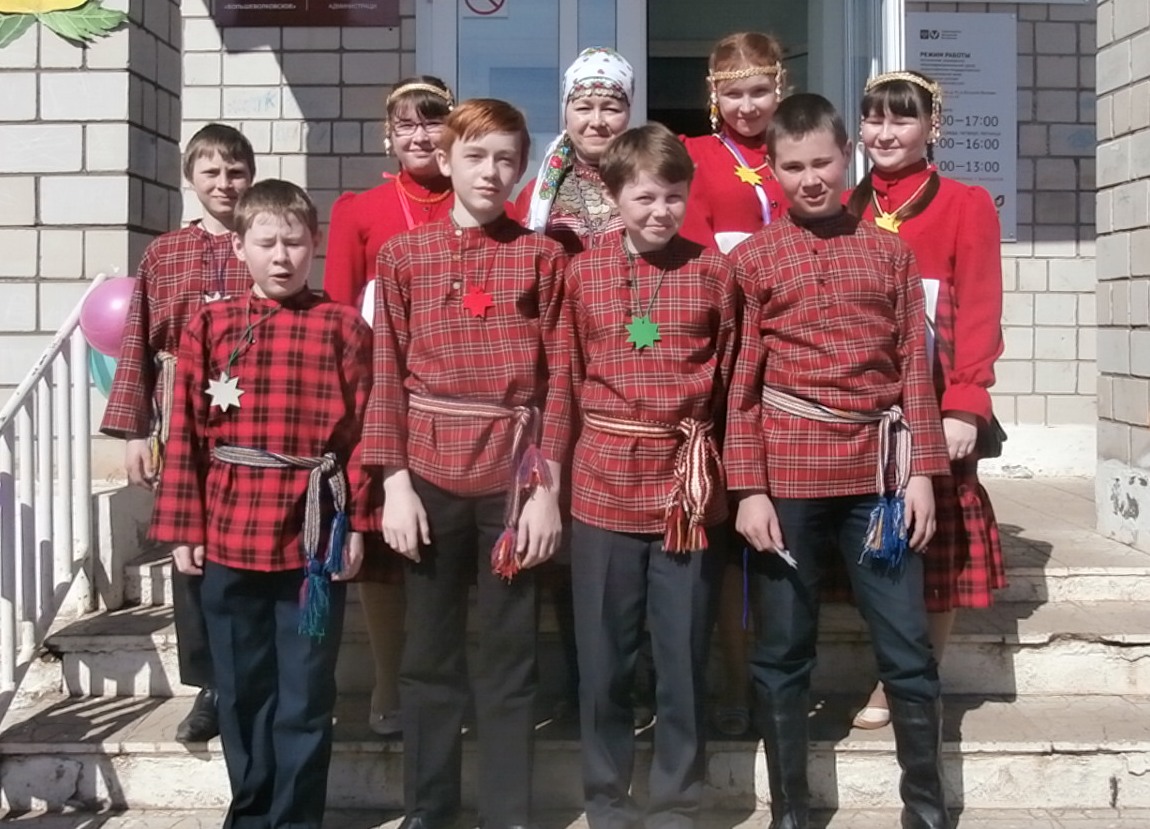 